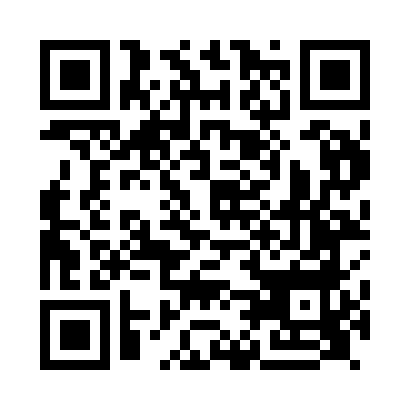 Prayer times for Puckeridge, Hertfordshire, UKMon 1 Jul 2024 - Wed 31 Jul 2024High Latitude Method: Angle Based RulePrayer Calculation Method: Islamic Society of North AmericaAsar Calculation Method: HanafiPrayer times provided by https://www.salahtimes.comDateDayFajrSunriseDhuhrAsrMaghribIsha1Mon2:554:451:046:419:2211:132Tue2:554:461:046:419:2211:133Wed2:564:471:046:419:2211:134Thu2:564:481:056:419:2111:135Fri2:574:491:056:409:2111:136Sat2:574:491:056:409:2011:127Sun2:584:501:056:409:1911:128Mon2:584:511:056:409:1911:129Tue2:594:521:056:399:1811:1210Wed2:594:531:056:399:1711:1111Thu3:004:541:066:399:1611:1112Fri3:014:561:066:389:1511:1013Sat3:014:571:066:389:1411:1014Sun3:024:581:066:379:1311:1015Mon3:024:591:066:379:1211:0916Tue3:035:001:066:369:1111:0917Wed3:045:021:066:369:1011:0818Thu3:045:031:066:359:0911:0819Fri3:055:041:066:349:0811:0720Sat3:065:061:066:349:0711:0621Sun3:075:071:066:339:0511:0622Mon3:075:081:076:329:0411:0523Tue3:085:101:076:329:0311:0424Wed3:095:111:076:319:0111:0425Thu3:095:121:076:309:0011:0326Fri3:105:141:076:298:5811:0227Sat3:115:151:076:288:5711:0228Sun3:125:171:076:278:5511:0129Mon3:125:181:066:268:5411:0030Tue3:135:201:066:258:5210:5931Wed3:145:211:066:248:5110:58